แบบฝึกหัด เรื่อง แรงลัพธ์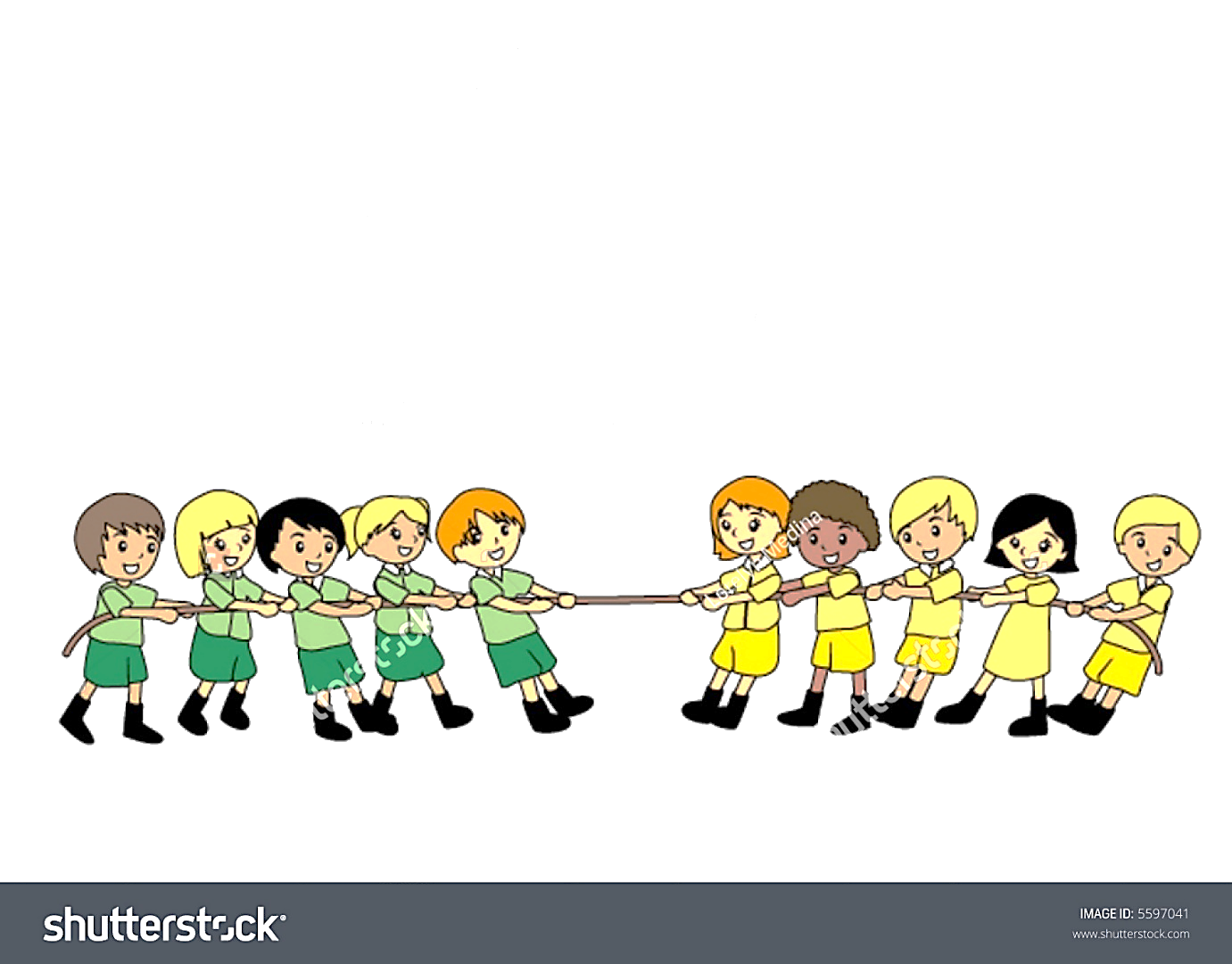 1. ถ้าทีมสีเขียวและทีมสีเหลืองดึงเชือกด้วยแรงที่เท่ากัน เชือกจะเคลื่อนที่หรือไม่ เพราะอะไร   .....................................................................................................................................   .....................................................................................................................................2. ถ้าต้องการทำให้เชือกเคลื่อนที่ไปฝั่งทีมสีเหลือง นักเรียนคิดว่า ต้องทำอย่างไร   .....................................................................................................................................   .....................................................................................................................................3. ดูภาพ แล้วบอกทิศทางที่วัตถุเคลื่อนที่และขนาดของแรงลัพธ์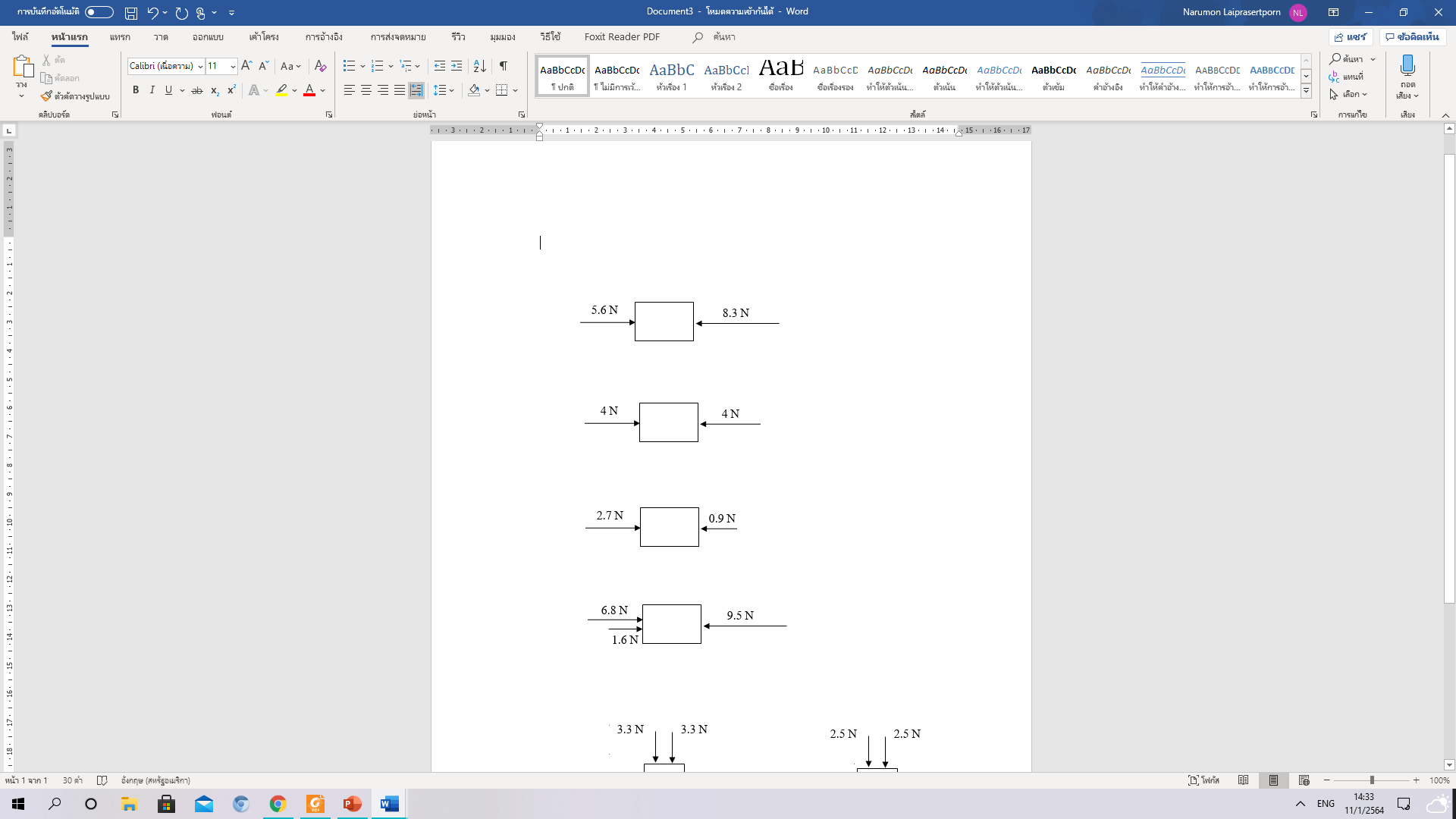    3.1       3.2    3.3 	   3.4 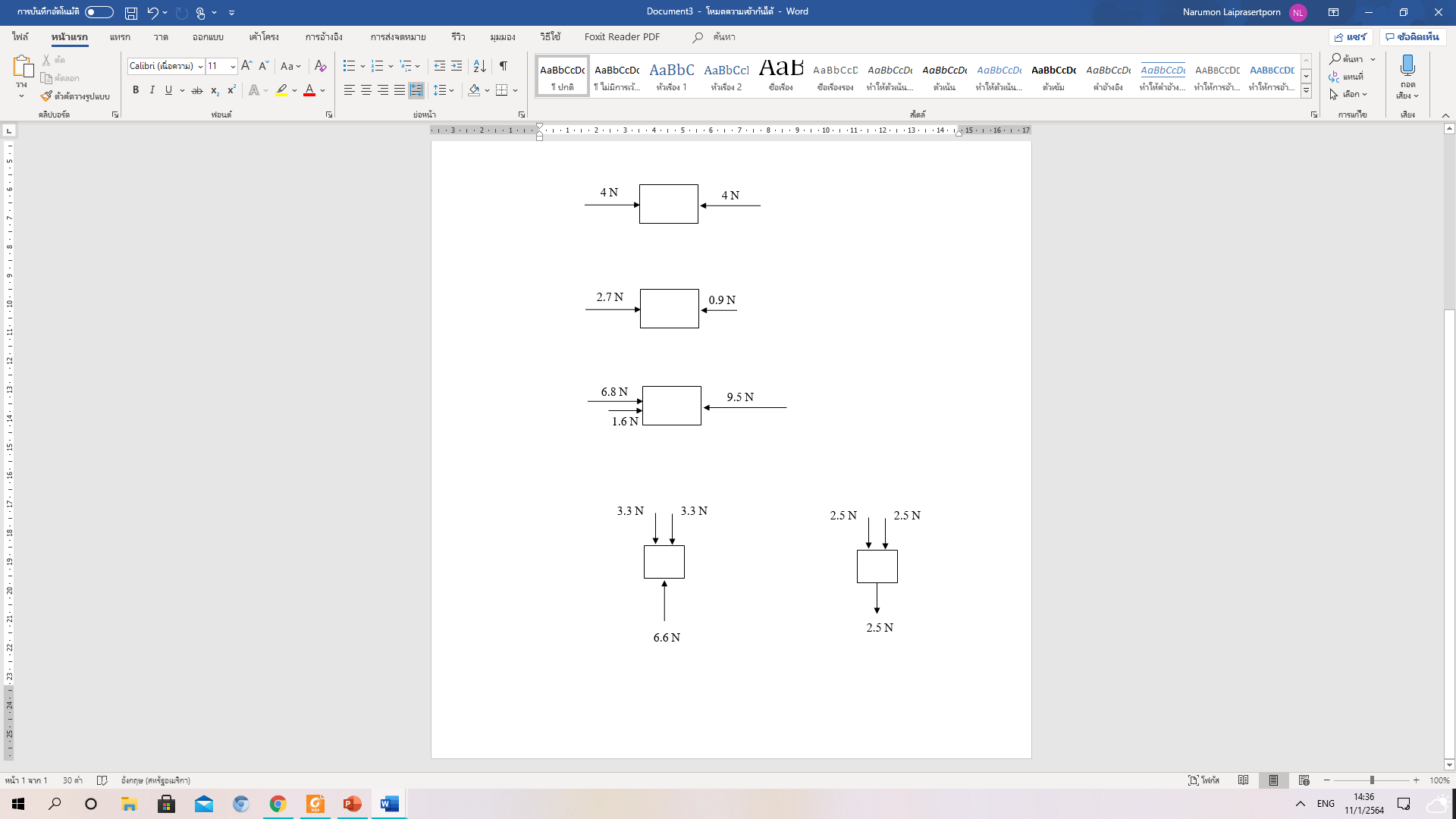    3.5   3.6 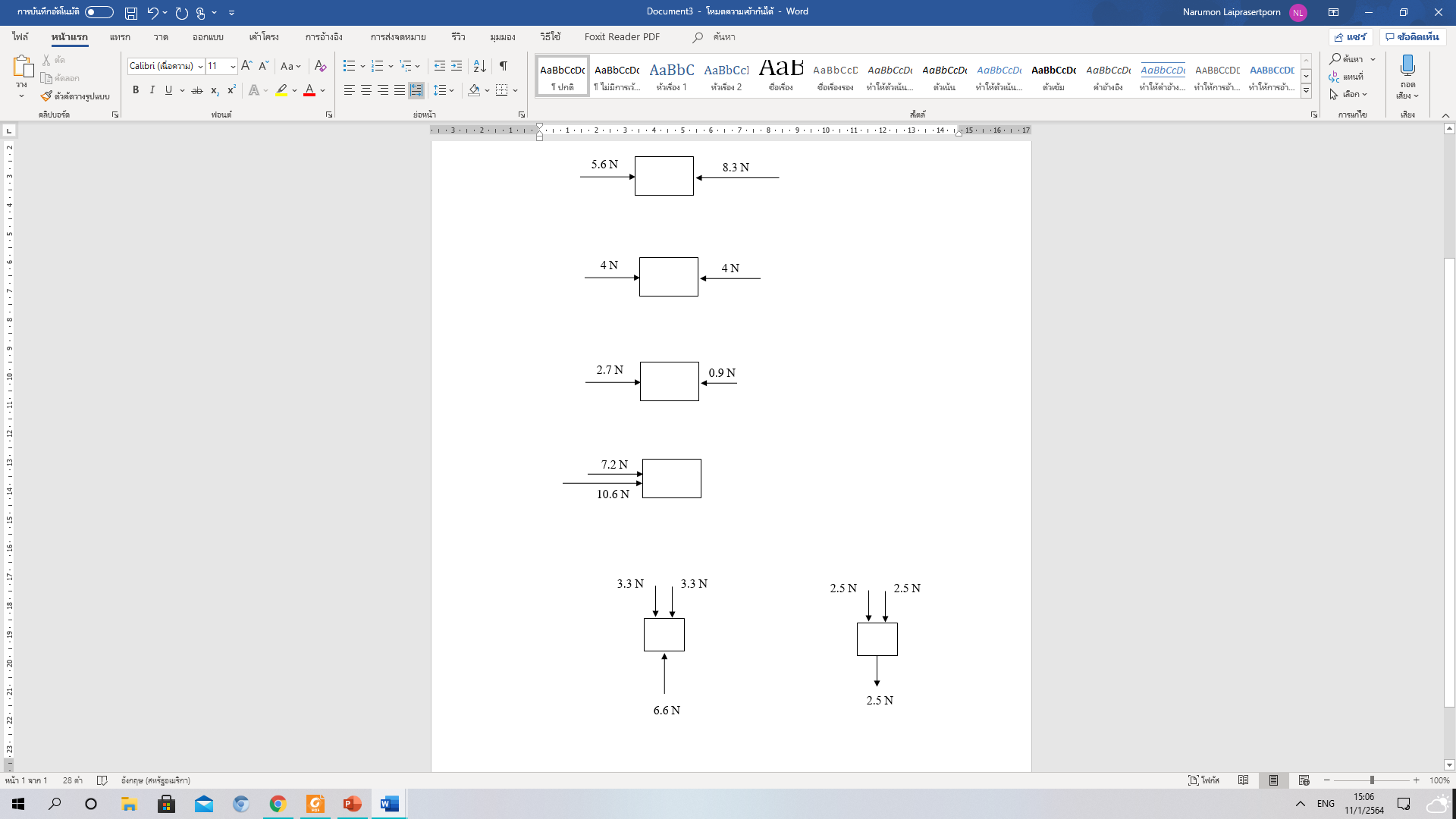    3.7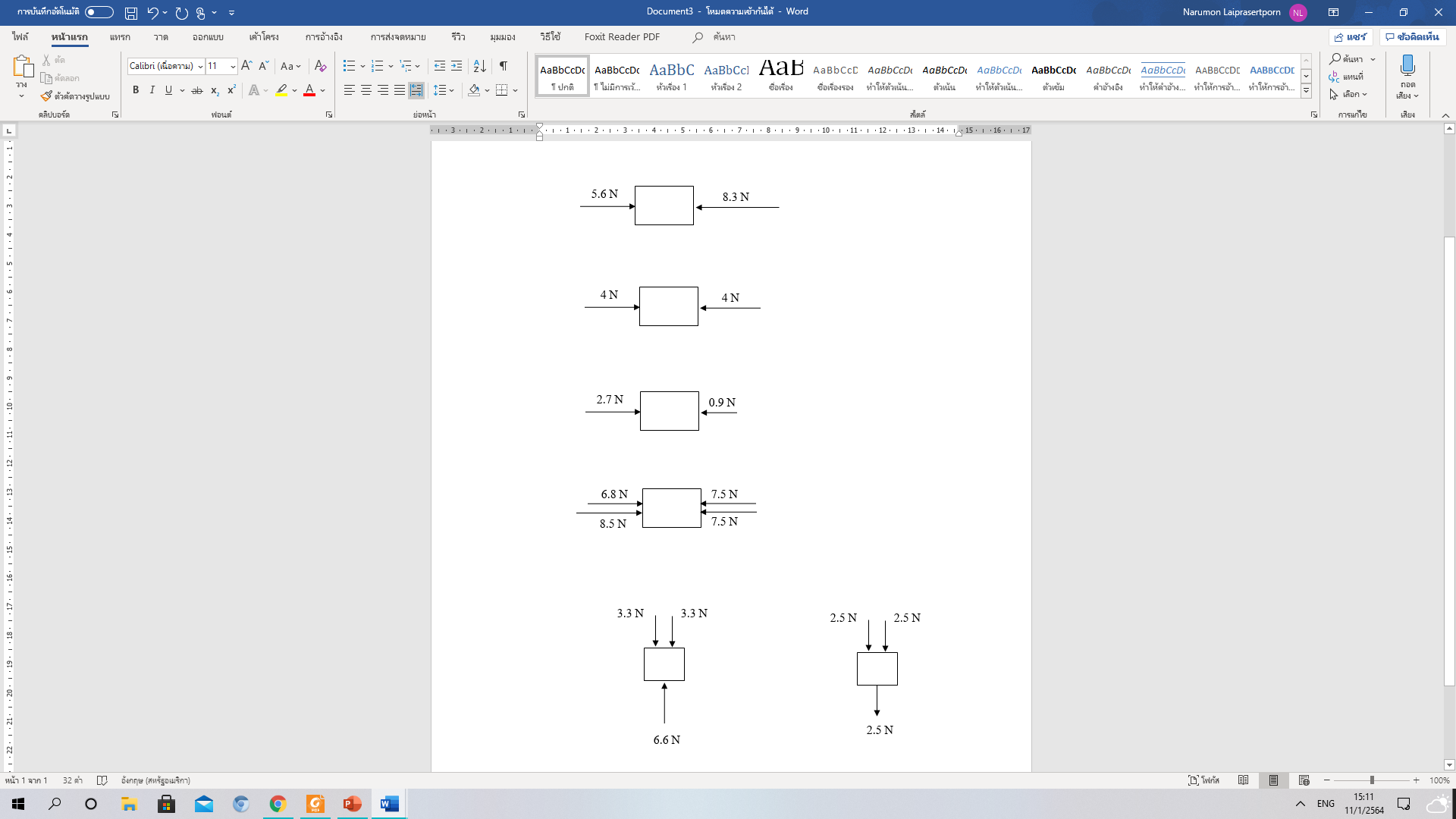    3.8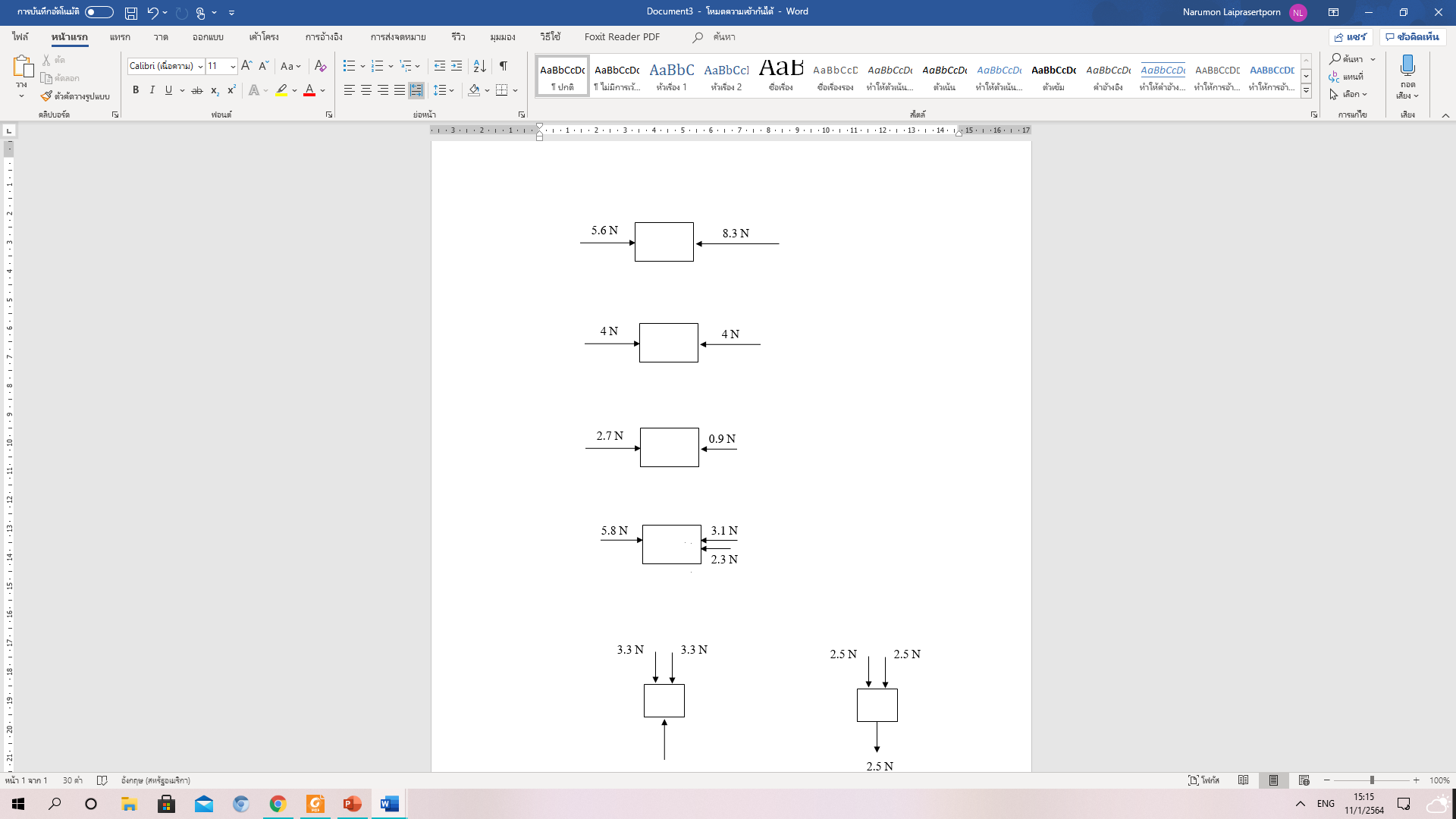    3.94. 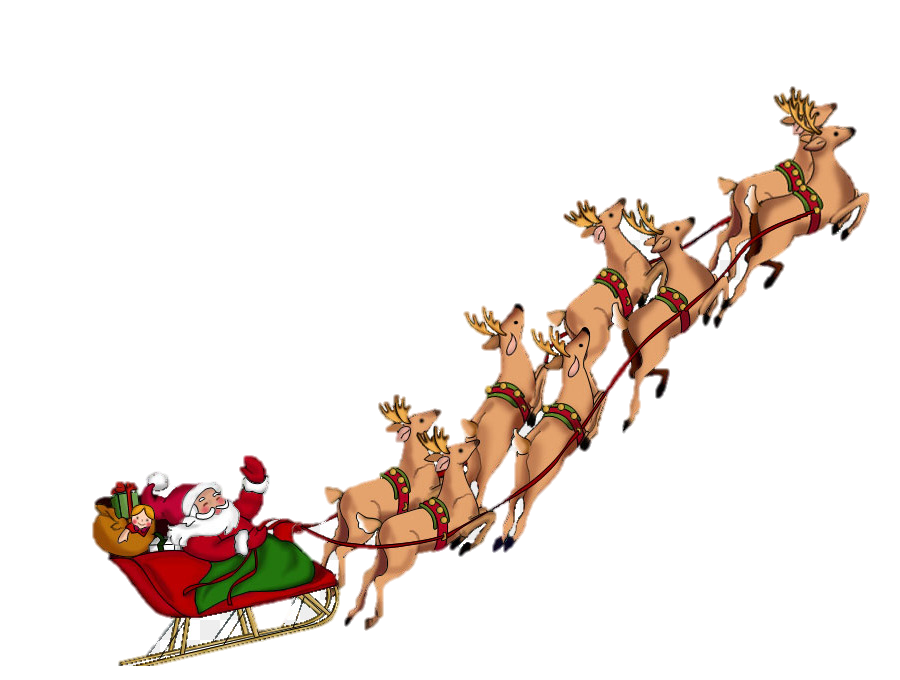    4.1 ถ้ากวางเรนเดียร์แต่ละตัวออกแรงลากเลื่อนตัวละ 40 นิวตัน แรงลัพธ์ที่เกิดขึ้นในการลากเลื่อนของซานตาคลอสที่ฟินแลนด์กับซานตาคลอสที่แคนาดาแตกต่างกันหรือไม่ อย่างไร         ..............................................................................................................................................              ..............................................................................................................................................              ..............................................................................................................................................              ..............................................................................................................................................              ..............................................................................................................................................        4.2 ถ้าเลื่อนคันที่มีกวางเรนเดียร์ 10 ตัว ออกแรงตัวละ 40 นิวตัน ทำให้เลื่อนเริ่มเคลื่อนที่ เลื่อนอีกคันที่หนักเท่ากันแต่มีกวางเรนเดียร์ 8 ตัว กวางแต่ละตัวต้องออกแรงอย่างน้อยกี่นิวตัน จึงจะทำให้เลื่อนเคลื่อนที่ได้            ..............................................................................................................................................              ..............................................................................................................................................              ..............................................................................................................................................              ..............................................................................................................................................              ..............................................................................................................................................     